Die seitens des Ministeriums für Bildung () und dem Pädagogischen Landesinstitut (PL) ausgeschriebene Antivirenlösung G DATA ist für folgende bezugsberechtigte Institutionen und Personen lizenziert: Schulen des Landes Rheinland-PfalzStudienseminare und das PLprivaten Computersysteme rheinland-pfälzischer Schulangehöriger (Lehrkräfte, Referendare, Schülerinnen und Schüler)Hierbei handelt es sich konkret um folgende Produkte:G Data AntiVirus Business; für vernetzte Systeme, optional mit Plugin für Mailserver G Data InternetSecurity; für Windows EinzelplatzrechnerG Data AnitVirus für MAC; für MacOS X EinzelplatzrechnerG Data Internet Security für Android; für Android basierte Smartphones und Tablets Die Erstinstallation (Registrierung und erstmalige Aktivierung) der Software - bei der Benutzername und das Passwort vergeben werden - erfolgt ausschließlich durch die Schule. Die Schule ist für die Verteilung der schulspezifischen Zugangsdaten (Benutzername und Passwort) verantwortlich.
 ---------- ---------- ---------- ---------- ---------- ---------- ---------- ---------- ---------

Einwilligungserklärung für die private Nutzung der Software G DATA: Hiermit bestätige ich, zum Zeitpunkt der Unterzeichnung zum bezugsberechtigten Personenkreis zu gehören. Falls während der Gültigkeitsdauer der Lizenz Änderungen in der Form eintreten, dass Sie nicht mehr als bezugsberechtigt gelten, ist die Software inklusive der Lizenz von den jeweiligen Geräten eigenverantwortlich und vollständig zu entfernen. Gründe hierfür können beispielsweise Verlassen der Schule oder Verkauf des Gerätes sein. ____________________________________Ort, Datum, Unterschrift
Nutzungsbedingungen für den kostenfreien Virenschutz G DATA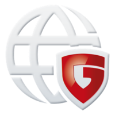 